Rencana Pembelajaran Semester (RPS)Perguruan Tinggi	: Universitas MulawarmanFakultas	: Kehutanan Jurusan/Program Studi	: Kehutanan Program SarjanaMatakuliah	: Budidaya Lebah Madu (Beekeeping)Kode Matakuliah	: 	190401603P044Semester/SKS	: Genap/ Tiga (3) SKSMata kuliah Prasayarat	: Lulus Mata Kuliah BiologiDosen Pengampu	: Dr.rer.nat. Harmonis, S.Hut., M.Sc., Dr. Syafrizal, M.P. dan Prof. Dr. Irawan Wijaya Kusuma, S.Hut., M.P.A.  Capaian Pembelajaran Lulusan (CPL):Aspek Sikap:S1	: Bertakwa kepada Tuhan Yang Maha Esa dan mampu menunjukkan sikap religiusS2	: Menjunjung tinggi nilai kemanusiaan dalam menjalankan tugas berdasarkan agama, moral, dan etikaS3	: Menginternalisasi nilai, norma, dan etika akademikS4	: Berperan sebagai warga negara yang bangga dan cinta tanah air, memiliki nasionalisme serta rasa tanggung jawab pada negara dan bangsaS5	: Menghargai keanekaragaman budaya, pandangan, agama, dan kepercayaan, serta pendapat atau temuan orisinal orang lainS6	: Berkontribusi dalam peningkatan mutu kehidupan bermasyarakat, berbangsa, bernegara, dan kemajuan peradaban berdasarkan PancasilaS7	: Bekerjasama dan memiliki kepekaan sosial serta kepedulian terhadap masyarakat dan lingkunganS8	: Taat hukum dan disiplin dalam kehidupan bermasyarakat dan bernegaraS9	: Menginternalisasi semangat kemandirian, kejuangan, dan kewirausahaanS10	: Menunjukkan sikap bertanggungjawab atas pekerjaan di bidang keahlian ilmu kehutanan khususnya hutan tropis lembap dan lingkungannya secara mandiriS11		: Mempunyai jiwa kepemimpinan dan dapat bekerjasama dalam timAspek Pengetahuan:P1	:Menguasai konsep teoritis dan prinsip-prinsip pokok ilmu kehutanan khususnya hutan tropis lembap dan lingkungannyaP2	:Menguasai aplikasi ilmu-ilmu kehutananP3	:Menguasai pengetahuan tentang teknologi kehutanan dan penerapannyaP4	:Menguasai pengetahuan tentang prinsip-prinsip pengelolaan/manajemen hutan yang meliputi perencanaan dan  pengelolaan hutan,  pemanenan hutan, peraturan perundangan kehutanan, ekonomi dan sosial kehutananP5	:Menguasai pengetahuan tentang prinsip-prinsip budidaya hutan dan penerapannyaP6	:Menguasai pengetahuan tentang teknologi, pemanfaatan dan pengolahan  hasil hutan berupa kayu maupun non kayu beserta limbahnya serta pengelolaan industri pengolahan hasil hutanP7	:Menguasai pengetahuan tentang prinsip-prinsip konservasi hutan dan lingkungan serta penerapannyaAspek Keterampilan Umum:KU1	:Mampu menerapkan pemikiran logis, kritis, sistematis dan inovatif dalam kontek pengembangan implementasi iptek yang memperhatikan dan menerapkan nilai sesuai dengan bidang keahlian ilmu kehutanan khususnya hutan tropis lembap dan lingkungannyaKU2	:Mampu menunjukkan kinerja mandiri, bermutu dan terukurKU3	:Mampu mengkaji implikasi pengembangan atau implementasi iptek yang memperhatikan dan menerapkan nilai humaniora sesuai dengan keahlian ilmu kehutanan berdasarkan kaidah,  tata cara dan etika ilmiah untuk menghasilkan solusi dan gagasan serta deskripsi saintifikKU4	:Mampu menyusun deskripsi saintifik hasil kajian tersebut di atas dalam bentuk skripsi atau laporan tugas akhir, dan mengunggahnya dalam laman perguruan tinggi.KU5	:Mampu membuat keputusan secara tepat untuk menyelesaikan masalah di bidang kehutanan tropis lembap berdasarkan analisis data dan informasiKU6	:Mampu membangun jaringan kerja dengan pembimbing, kolega di dalam dan luar lembaganyaKU7	:Mampu bertanggungjawab atas pencapaian hasil kerja kelompok dan melakukan supervisi dan evaluasi terhadap penyelesaian pekerjaan yang ditugaskan kepada pekerja yang berada dibawah tanggung jawabnyaKU8	:Mampu melakukan proses evaluasi diri terhadap kelompok kerja yang berada di bawah tanggung jawabnya, dan mampu mengelola pembelajaran secara mandiriKU9	:Mampu mendokumentasikan, menyimpan, mengamankan, dan menemukan kembali data untuk menjamin kesahihan data dan mencegah plagiasiKU10:Mampu memimpin, bekerjasama dalam tim, berwirausaha termasuk social entrepreneurship dan memanfaatkan big data yang ada di dunia mayaAspek Keterampilan Khusus:KK1	:Mampu merencanakan, melaksanakan, mengorganisasikan dan mengevaluasi kegiatan di bidang pengelolaan, konservasi dan budidaya hutan tropis lembap dan lingkungannya serta pengolahan hasil hutan kayu dan bukan kayuKK2	:Mampu menerapkan ilmu pengetahuan dan keterampilan di bidang pengelolaan, konservasi, budidaya hutan tropis lembap dan lingkungannya serta pengolahan hasil hutan kayu dan bukan kayuKK4	:Mampu mengaplikasikan pengetahuan  teknis dan teknologi informasi tentang pengelolaan hutan tropis lembap dan lingkungannya serta industri pengolahan hasil hutan serta perubahan iklimKK6	:Mampu bekerjasama dengan berbagai pihak (nasional/ internasional) dalam mengatasi masalah di bidang kehutananKK7	:Mampu menerapkan nilai-nilai lingkungan yang telah disepakati dunia internasional dalam mitigasi perubahan iklim	 CPL Prodi yang dibebankan pada mata kuliah: Capaian Pembelajaran Mata Kuliah:Mampu memahami teori tentang perlebahan dan mampu menjelaskan filosofi dan teknik budidaya lebah madu. Mampu mengenali dan menjelaskan potensi dan pola perlebahan lebah madu.Mampu menjelaskan sistem perlebahan berkelanjutan untuk meningkatkan perekonomian masyarakat.D.  PIP Unmul yang diintegrasikan: E.  Deskripsi Mata Kuliah:Dalam matakuliah ini dibahas tentang: pengertian dan sejarah perkembangan perlebahan, biologi dan ekologi lebah madu (Apis dorsata, A. cerana, A. mellifera, Meliponini), produk-produk yang dihasilkan dari lebah madu, sistem perindukan lebah madu, teknik budidaya yang meliputi manajemen koloni sampai dengan pola pengelolaan pakan, penyakit lebah madu, teknik pemanenan, pengawetan dan pengemasan produk, pemasaran produk lebah madu, kontribusi perlebahan terhadap dunia usaha lain.F.  Daftar ReferensiAdey, M., P. Walker, P.T. Walker (1986) Pest Control Safe for Bees: A Manual and Directory for The Tropics and Subtropics. International Bee Research Association, London.Anonim (1995) Pengenalan dan Pemanfaatan Jenis-jenis Produk Lebah Madu. Kanwil Departemen Tenaga Kerja Propinsi Sulawesi Selatan dan Lembaga Penelitian Universitas Hasanuddin, Ujung Pandang.Anonim (1995) Teknik Budidaya Lebah Madu Apis cerana Fabr. Kanwil Departemen Tenaga Kerja Propinsi Sulawesi Selatan dan Lembaga Penelitian Universitas Hasanuddin, Ujung Pandang.Anonim (1995) Teknik Pengemasan dan Pemasaran Berbagai Jenis Produk Lebah Madu. Kanwil Departemen Tenaga Kerja Propinsi Sulawesi Selatan dan Lembaga Penelitian Universitas Hasanuddin, Ujung Pandang.Anonim (2005) Teknik Budidaya Lebah Madu Unggul Apis mellifera L. Pusat Penelitian Lebah Madu, Lembaga Penelitian UNHAS, Makassar.Bailey, L. (1981) Honey Bee Pathology. Academic Press Inc. London.Banaszak J (2000) Pollinating insects (Apoidea) from “Puszcza Zielonka” Landscape Park, Poland. In: Banaszak J (ed.) Ecology of Forest Islands. Bydgoszcz Pedagogical University Press, Bydgoszcz.Berthold Jr., R. (1993) Beeswax Crafting. Wicwas Press, Cheshire, Connecticut USA.Borror et al., (1992). Pengenalan Pelajaran Serangga (Terjemahan). Gadjah Mada University Press, Yogyakarta.Bradbear, N. (2003) Beekeeping and sustainable livelihoods. Agricultural Support Systems, FAO, Rome.Coulson, R.N. and J.A. Witter, (1984). Forest Entomology (Ecology and Management), A Wiley-Interscience Publication, New York.Crane, E. (1990) Bees and Beekeeping: Science, Practice, and World Resources. Ithaca, NY: Cornell Univ. Press/Cornstock.Graham, J.M. (Ed.) (1992) The Hive and the Honey Bee. Dadant & Sons, Hamilton, IL.Harmonis (2005) Usaha Perlebahan dalam Percepatan Pengembangan Ekonomi Masyarakat di Sulawesi Selatan. Prosiding Seminar Nasional MAPEKI VIII: 156–160. Harmonis, M. Sutisna, D. Mardji, R.E. Iskandar (2007) Potensi dan Prospek Pengembangan Usaha Perlebahan di Kalimantan Timur. Rimba Kalimantan 12 (1): 25–34.Jacobs W, Renner M (1988) Biologie und Ökologie der Insekten. Fischer Verlag, Stuttgart.Morse, R.A. (Ed.) (1978) Honey Bee Pests, Predators and Diseases. Cornell University Press, London.Mraz, C. (1995) Health and The Haneybee. Queen City Publications, Burlington, Vermont.Nugroho, R.B. dan R.C.H. Soesilohadi (2014). Identifikasi Macam Sumber Pakan Lebah Trigona sp. (Hymenoptera: Apidae) di Kabupaten Gunungkidul. Biomediaka 7(2): 42 – 45.Preston-Mafham, R. and K. Preston-Mafham, (1996). The Natural History of Insects. The Crowood Press, Ramsbur.Ruttner, F. (1988) Biogeography and Taxonomy of Honeybees. Springer-Verlag, Heidelberg.Sammataro, D., A. Avitabile (1978) The Beekeeper’s Handbook. Peach Mountain Press, Ltd., Michigan.Seeley, T. (1985) Honeybee Ecology: A study of Adaptation in Social Life. Princeton University Press. Princeton, New Jersey.Sila, M. (1998) Madu Tropis, Gizi dan Kesehatan Masyarakat. Lembaga Penelitian Universitas Hasanuddin, Ujung Pandang.Sila, M. dan Budiaman (2004) Diversifikasi Produk Lebah Madu dan Manfaatnya. Lembaga Penelitian Universitas Hasanuddin, Makassar.Smith, F.G. (1960) Beekeeping in The Tropics. Longmans, New York.Verma, L.R. and U. Partap (1993) The Asian Hive Bee, Apis cerana, as Pollinator in Vegetable Seed Production. International Centre for Integrated Mountain Development. Kathmandu, Nepal.Vijayakumar, K., M. Muthuraman and R. Jayaraj (2012) Predation of stingless bees (Trigona iridipennis: Apidae, Meliponinae) by centipede (Scolopendra hardwicki : Chilopoda: Scolopendramorpha). IJALS 5(2): 156–159.Vivian, J. (1986) Keeping Bees. Williamson Publishing Co., Charlotte, Vermont.Wattanachaiyingcharoen, W. and T. Jongjitvimol (2007) First Record of the Predator, Pahabengkakia piliceps Miller, 1941 (Reduviidae, Harpactorinae) in the Stingless Bee, Trigona collina Smith, 1857 (Apidae, Meliponinae) in Thailand. The Natural History Journal of Chulalongkorn University 7(1): 71-74Lampiran:  Bahan AjarMatriks Rencana Asesmen dan Evaluasi Mata KuliahContoh Soal/Latihan/Penugasan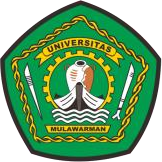 KEMENTERIAN PENDIDIKAN, KEBUDAYAAN, RISET DAN TEKNOLOGI UNIVERSITAS MULAWARMANFAKULTAS KEHUTANANPROGRAM STUDI KEHUTANAN PROGRAM SARJANAKEMENTERIAN PENDIDIKAN, KEBUDAYAAN, RISET DAN TEKNOLOGI UNIVERSITAS MULAWARMANFAKULTAS KEHUTANANPROGRAM STUDI KEHUTANAN PROGRAM SARJANAKEMENTERIAN PENDIDIKAN, KEBUDAYAAN, RISET DAN TEKNOLOGI UNIVERSITAS MULAWARMANFAKULTAS KEHUTANANPROGRAM STUDI KEHUTANAN PROGRAM SARJANANo. Dok: 01/RPSKEMENTERIAN PENDIDIKAN, KEBUDAYAAN, RISET DAN TEKNOLOGI UNIVERSITAS MULAWARMANFAKULTAS KEHUTANANPROGRAM STUDI KEHUTANAN PROGRAM SARJANAKEMENTERIAN PENDIDIKAN, KEBUDAYAAN, RISET DAN TEKNOLOGI UNIVERSITAS MULAWARMANFAKULTAS KEHUTANANPROGRAM STUDI KEHUTANAN PROGRAM SARJANAKEMENTERIAN PENDIDIKAN, KEBUDAYAAN, RISET DAN TEKNOLOGI UNIVERSITAS MULAWARMANFAKULTAS KEHUTANANPROGRAM STUDI KEHUTANAN PROGRAM SARJANATgl. Terbit: KEMENTERIAN PENDIDIKAN, KEBUDAYAAN, RISET DAN TEKNOLOGI UNIVERSITAS MULAWARMANFAKULTAS KEHUTANANPROGRAM STUDI KEHUTANAN PROGRAM SARJANAKEMENTERIAN PENDIDIKAN, KEBUDAYAAN, RISET DAN TEKNOLOGI UNIVERSITAS MULAWARMANFAKULTAS KEHUTANANPROGRAM STUDI KEHUTANAN PROGRAM SARJANAKEMENTERIAN PENDIDIKAN, KEBUDAYAAN, RISET DAN TEKNOLOGI UNIVERSITAS MULAWARMANFAKULTAS KEHUTANANPROGRAM STUDI KEHUTANAN PROGRAM SARJANANo. Revisi:KEMENTERIAN PENDIDIKAN, KEBUDAYAAN, RISET DAN TEKNOLOGI UNIVERSITAS MULAWARMANFAKULTAS KEHUTANANPROGRAM STUDI KEHUTANAN PROGRAM SARJANAKEMENTERIAN PENDIDIKAN, KEBUDAYAAN, RISET DAN TEKNOLOGI UNIVERSITAS MULAWARMANFAKULTAS KEHUTANANPROGRAM STUDI KEHUTANAN PROGRAM SARJANAKEMENTERIAN PENDIDIKAN, KEBUDAYAAN, RISET DAN TEKNOLOGI UNIVERSITAS MULAWARMANFAKULTAS KEHUTANANPROGRAM STUDI KEHUTANAN PROGRAM SARJANAHalaman:Disusun oleh: Disusun oleh: Divalidasi oleh: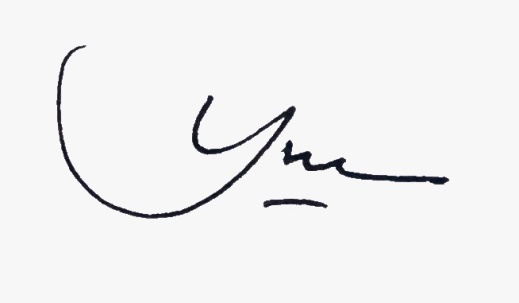 Disahkan oleh:Disahkan oleh:Koordinator Mata Kuliah Nama: NIP   :Koordinator Mata Kuliah Nama: NIP   :Koordinator Prodi:Nama: Dr.Hut. H. Yuliansyah, S.Hut., M.P.NIP   : 197407122002121001Wakil Dekan 1 Bid. Akademik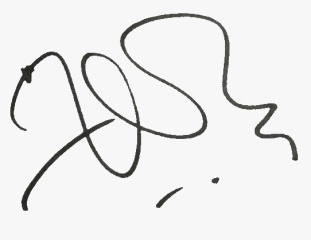 Nama: Prof. Dr.Harlinda Kuspradini, S.Hut, M.P.NIP   : 197504282001122001Wakil Dekan 1 Bid. AkademikNama: Prof. Dr.Harlinda Kuspradini, S.Hut, M.P.NIP   : 197504282001122001Pert Ke-/Tgl/DosenKemampuan Khusus/ Sub-CPMKIndikatorBahan KajianModel/ Metode PembelajaranPengalaman BelajarPenilaianPenilaianPenilaianRefPert Ke-/Tgl/DosenKemampuan Khusus/ Sub-CPMKIndikatorBahan KajianModel/ Metode PembelajaranPengalaman BelajarJenisKriteriaBobotRef1Mahasiswa mampu menjelaskan defnisi dan cakupan aktivitas budidaya lebah maduMenjelaskan defnisi dan cakupan aktivitas budidaya lebah maduDefinisi dan cakupan aktivitas budidaya lebah maduCeramah, diskusi, tanya jawab via Daring sinkronus (zoom meeting/GM), Asinkronus via MOLSMahasiswa mendapat pemahaman tentang defnisi dan cakupan aktivitas budidaya lebah maduTertulis dan/ atau tanya jawabKetepatan dalam menjawab dan menjelaskan tentang defnisi dan cakupan aktivitas budidaya lebah madu5%10, 12, 20, 262Mahasiswa mampu menjelaskan Sejarah perkembangan perlebahanMenjelaskan sejarah perkembangan perlebahanSejarah perkembangan perlebahanCeramah, diskusi, tanya jawab via Daring sinkronus (zoom meeting/GM), Asinkronus via MOLSMahasiswa mendapat pemahaman tentang sejarah perkembangan perlebahanTertulis dan/ atau tanya jawabKetepatan dalam menjawab dan menjelaskan tentang sejarah perkemba-ngan perlebahan 5%10, 12, 15, 20, 26, 293Mahasiswa mampu menjelaskan biologi dan ekologi Apis dorsata dan A. ceranaMenjelaskan biologi dan ekologi Apis dorsata dan A. ceranaBiologi dan ekologi Apis dorsataBiologi dan ekologi Apis ceranaCeramah, diskusi, tanya jawab via Daring sinkronus (zoom meeting/GM), Asinkronus via MOLSMahasiswa mendapat pemahaman tentang biologi dan ekologi Apis dorsata dan A. ceranaTertulis dan/ atau tanya jawabKetepatan dalam menjawab dan menjelaskan tentang biologi dan ekologi Apis dorsata dan A. cerana5%3, 7, 9, 10, 11, 12, 16, 21, 23, 274Mahasiswa mampu menjelaskan biologi dan ekologi Apis mellifera dan jenis-jenis MeliponinaeMenjelaskan biologi dan ekologi Apis mellifera dan jenis-jenis MeliponinaeBiologi dan ekologi Apis melliferaBiologi dan ekologi MeliponinaeCeramah, diskusi, tanya jawab via Daring sinkronus (zoom meeting/GM), Asinkronus via MOLSMahasiswa mendapat pemahaman tentang biologi dan ekologi Apis mellifera dan jenis-jenis MeliponinaeTertulis dan/ atau tanya jawabKetepatan dalam menjawab dan menjelaskan tentang biologi dan ekologi Apis mellifera dan jenis-jenis Meliponinae5%5, 7, 9, 10, 11, 12, 16, 19, 21, 235Mahasiswa mampu menjelaskan jenis-jenis produk lebah madu, sumber dan proses pembentukan produk lebah madu  Menjelaskan jenis-jenis produk lebah madu, sumber dan proses pembentukan produk lebah maduJenis produk lebah maduSumber dan proses pembentukan produk lebah maduCeramah, diskusi, tanya jawab via Daring sinkronus (zoom meeting/GM), Asinkronus via MOLSMahasiswa mendapat pemahaman tentang jenis-jenis produk lebah madu, sumber dan proses pembentukan produk lebah maduTertulis dan/ atau tanya jawabKetepatan dalam menjawab dan menjelaskan tentang jenis-jenis produk lebah madu, sumber dan proses pembentukan produk lebah madu5%2, 3, 5, 8, 10, 18, 19, 24, 256Mahasiswa mampu menjelaskan sistem perindukan lebah maduMenjelaskan sistem perindukan lebah maduSistem perindukan lebah maduCeramah, diskusi, tanya jawab via Daring sinkronus (zoom meeting/GM), Asinkronus via MOLSMahasiswa mendapat pemahaman tentang sistem perindukan lebah maduTertulis dan/ atau tanya jawabKetepatan dalam menjawab dan menjelaskan tentang sistem perindukan lebah madu5%3, 5, 10, 12, 13, 26, 297Mahasiswa mampu menjelaskan manajemen koloni Apis dorsata: sistem rafter, tingkuh dan bee treesMenjelaskan manajemen koloni Apis dorsata: sistem rafter, tingkuh dan bee treesManajemen koloni Apis dorsata: sistem rafter, tingkuh dan bee treesCeramah, diskusi, tanya jawab via Daring sinkronus (zoom meeting/GM), Asinkronus via MOLSMahasiswa mendapat pemahaman tentang manajemen koloni Apis dorsata: sistem rafter, tingkuh dan bee treesTertulis dan/ atau tanya jawabKetepatan dalam menjawab dan menjelaskan tentang manajemen koloni Apis dorsata: sistem rafter, tingkuh dan bee trees10%1, 10, 12, 22, 26, 298Mahasiswa mampu menjelaskan manajemen koloni Apis cerana dan Apis mellifera: sistem penggembalaan dan kebun pakan permanenMenjelaskan manajemen koloni Apis cerana dan Apis mellifera: sistem penggembalaan dan kebun pakan permanenManajemen koloni Apis cerana dan Apis mellifera: sistem penggembalaan dan kebun pakan permanenCeramah, diskusi, tanya jawab via Daring sinkronus (zoom meeting/GM), Asinkronus via MOLSMahasiswa mendapat pemahaman tentang manajemen koloni Apis cerana dan Apis mellifera: sistem penggembalaan dan kebun pakan permanenTertulis dan/ atau tanya jawabKetepatan dalam menjawab dan menjelaskan tentang manajemen koloni Apis cerana dan Apis mellifera: sistem penggembalaan dan kebun pakan permanen10%1, 3, 5, 10, 12, 13, 22, 26, 27, 299UTSUTSUTSUTSUTSUTSUTSUTSUTS10Mahasiswa mampu menjelaskan manajemen koloni jenis-jenis MeliponinaeMenjelaskan manajemen koloni jenis-jenis MeliponinaeManajemen koloni MeliponinaeCeramah, diskusi, tanya jawab via Daring sinkronus (zoom meeting/GM), Asinkronus via MOLSMahasiswa mendapat pemahaman tentang manajemen koloni jenis-jenis MeliponinaeTertulis dan/ atau tanya jawabKetepatan dalam menjawab dan menjelaskan tentang manajemen koloni jenis-jenis Meliponinae10%10, 12, 13, 19, 22, 2811Mahasiswa mampu menjelaskan teknik pemanenan produk-produk lebah maduMenjelaskan teknik pemanenan produk-produk lebah maduTeknik pemanenanCeramah, diskusi, tanya jawab via Daring sinkronus (zoom meeting/GM), Asinkronus via MOLSMahasiswa mendapat pemahaman tentang teknik pemanenan produk-produk lebah maduTertulis dan/ atau tanya jawabKetepatan dalam menjawab dan menjelaskan tentang teknik pemanenan produk-produk lebah madu10%2, 3, 5, 10, 12, 13, 15, 22, 2712Mahasiswa mampu menjelaskan jenis-jenis hama dan penyakit lebah madu serta teknik penanggulangan-nyaMenjelaskan jenis-jenis hama dan penyakit lebah madu serta teknik penanggulangannyaHama dan penyakit lebah maduCeramah, diskusi, tanya jawab via Daring sinkronus (zoom meeting/GM), Asinkronus via MOLSMahasiswa mendapat pemahaman tentang jenis-jenis hama dan penyakit lebah madu serta teknik penanggula-ngannyaTertulis dan/ atau tanya jawabKetepatan dalam menjawab dan menjelaskan tentang jenis-jenis hama dan penyakit lebah madu serta teknik penanggula-ngannya5%1, 6, 13, 17, 22, 28, 3013Mahasiswa mampu menjelaskan teknologi pengawetan dan pengemasan produkMenjelaskan teknologi pengawetan dan pengemasan produkTeknologi pengawetan dan pengemasan produk-produk lebah maduCeramah, diskusi, tanya jawab via Daring sinkronus (zoom meeting/GM), Asinkronus via MOLSMahasiswa mendapat pemahaman tentang teknologi pengawetan dan pengemasan produkTertulis dan/ atau tanya jawabKetepatan dalam menjawab dan menjelaskan tentang teknologi pengawetan dan pengemasan produk10%4, 5, 8, 18, 2414Mahasiswa mampu menjelaskan standarisasi kualitas produk lebah madu dan faktor-faktor yang mempengaruhi kualitas produkMenjelaskan standarisasi kualitas produk lebah madu dan faktor-faktor yang mempengaruhi kualitas produkStandarisasi kualitas produk lebah madu dan faktor-faktor yang mempengaruhi kualitas produkCeramah, diskusi, tanya jawab via Daring sinkronus (zoom meeting/GM), Asinkronus via MOLSMahasiswa mendapat pemahaman tentang standarisasi kualitas produk lebah madu dan faktor-faktor yang mempengaruhi kualitas produkTertulis dan/ atau tanya jawabKetepatan dalam menjawab dan menjelaskan tentang standarisasi kualitas produk lebah madu dan faktor-faktor yang mempengaruhi kualitas produk5%4, 5, 18, 2415Mahasiswa mampu menjelaskan potensi pengembangan perlebahan serta kontribusinya terhadap perekonomian masyarakatMenjelaskan potensi pengembangan perlebahan serta kontribusinya terhadap perekonomian masyarakatPotensi pengembangan perlebahan serta kontribusinya terhadap perekonomian masyarakatCeramah, diskusi, tanya jawab via Daring sinkronus (zoom meeting/GM), Asinkronus via MOLSMahasiswa mendapat pemahaman tentang potensi pengembangan perlebahan serta kontribusinya terhadap perekonomian masyarakatTertulis dan/ atau tanya jawabKetepatan dalam menjawab dan menjelaskan tentang potensi pengembangan perlebahan serta kontribusinya terhadap perekonomian masyarakat10%8, 10, 12, 14, 15, 18, 24, 2516UASUASUASUASUASUASUASUASUAS